Государственное бюджетное профессиональное образовательное учреждение Иркутской области «Ульканский межотраслевой техникум», п. УльканКонтрольно- измерительные материалы (КИМ) для МДК 01.01. Технология обработки сырья и приготовления блюд из овощей и грибов.  Профессия Повар, 1 курс.Автор: Казакова Нина Николаевна, преподаватель профессионального циклапервой квалификационной категории Дидактические единицы «иметь практический опыт», «уметь» и «знать»В результате освоения программы профессионального модуля обучающийся должен освоить следующие дидактические единицы.Таблица 4. Перечень дидактических единиц в МДК Формы промежуточной аттестации по профессиональному модулюОбязательной формой аттестации по итогам освоения программы профессионального модуля является экзамен (квалификационный). Результатом этого экзамена является однозначное решение: «вид профессиональной деятельности освоен/не освоен».Для составных элементов профессионального модуля по усмотрению образовательного учреждения может быть дополнительно предусмотрена промежуточная аттестация.Таблица 5. Запланированные формы промежуточной аттестацииОценка освоения междисциплинарных курсовФормы и критерии оцениванияПредметом оценки освоения МДК являются умения и знания. Контроль и оценка этих дидактических единиц осуществляются с использованием следующих форм и критериев: Форма проведения: выполнение  тестовых заданий (дифференцированный зачет). Для выполнения заданий обучающимся предоставляется  45 минут. При проведении дифференцированного зачета используется комплект заданий в тестовой форме. Дополнительной и справочной литературой во время проведения дифференцированного зачета  пользоваться запрещено.Критерии оценивания:Оценка – 3 (удовлетворительно) – 60 - 79 % правильных ответов.Оценка – 4 (хорошо) -80 - 94%правильных ответов.Оценка – 5 (отлично) -95 - 100% правильных ответов.Оценка освоения МДК предусматривает проведение дифференцированного зачета по МДК. Перечень заданий для оценки освоения МДКМДК 01.01. Технология обработки сырья и приготовления блюд из овощей и грибовЗадания для дифференцированного зачета.1.Укажите соответствие кулинарного использования форме нарезки картофеля.1) Кубики средние (длина ребра 1... 1,5 см):а) для гарнира к холодным блюдам, салатов и окрошки овощной; б) для блюда «Картофель в молоке»; в) для жаренья во фритюре; г) для тушения.2) Брусочки (длина 3...4 см, сечение 1 см):а) для блюда «Картофель в молоке», для тушения; б) для супов с макаронными изделиями; в) для жаренья основным способом.3) Кружочки (толщина 1,5... 2 мм, подбирают картофель одинакового размера):а) для борщей (кроме «Флотского» и «Сибирского»), супов с макаронными изделиями, рассольника; б) для запекания рыбы и мяса; в) для холодных блюд.4) Соломка (длина 4...5 см, сечение 0,2x0,2 см):а)	вареный используют для запекания рыбы и мяса, сырой — для жаренья;б)	сырой — для жаренья основным способом; в) для жаренья во фритюре на гарнир к изделиям из птицы.5) Кубики мелкие (сечение 0,3 х0,5 см):а)	для жаренья во фритюре на гарнир к изделиям из птицы и дичи;б)               для холодных блюд и закусок;в)             для рассольников.2. Составьте технологическую последовательность приготовления голубцов, используя рисунки 1, 2, 3, 4.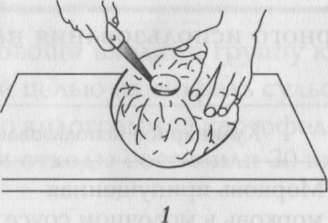 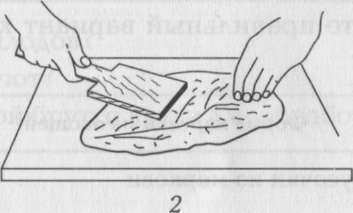 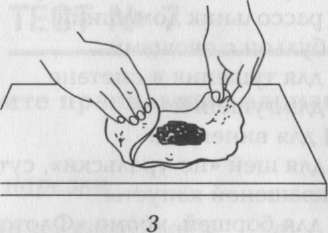 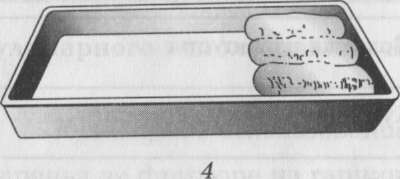 3. Установите соответствие подготовки овощей для фарширования. Из приведенных вариантов выберите правильный.Варианты подготовки овощей для фарширования:Кабачки. 2. Перец. 3. Помидоры. 4. Баклажаны.а)	промывают, делают надрез вокруг плодоножки и удаляют ее вместе с семенами, снова промывают, кладут в кипящую подсоленную воду на1... 2 мин.; вынимают, охлаждают и наполняют фаршем;б)	фаршируют порционными кусками, нарезают на цилиндры высотой 4... 5 см, удаляют семена, кладут в подсоленную воду и варят до полуготовности в течение 3...5 мин; подготавливают цилиндр, охлаждают наполняют фаршем;в)     удаляют плодоножки, моют, разрезают вдоль или на цилиндры, вынимают мякоть вместе с семенами и наполняют фаршем; мелкие плоды можно фаршировать целиком;г)	для фарширования берут зрелые плотные среднего размера овощи, промывают, срезают верхнюю плотную часть, где была плодоножка, вынимают ложкой семена с частью мякоти, дают стечь соку, посыпают солью, перцем и наполняют фаршем.4. Укажите соответствие кулинарного использования форме нарезки свеклы.Для каких блюд используются следующие формы нарезки свеклы.1) Ломтики: а) борщ «Флотский», б) свекла под майонезом; в) сельдь с      гарниром;   2) Соломка:а) борщ «Московский»; б) свекла, тушенная в сметане;            в) свекольник. 3) Кубики мелкие:а) винегрет б) гарнир к сельди; г) свекольник.4)  Шарики, звездочки, гребешки:а) маринад; б) украшение холодных блюд и закусок; г)  борщ холодный.5.Установите соответствие приведенных в таблице блюд составу используемого для их приготовления фарша.6. Используя рисунок, составьте технологическую последовательность приготовления блюда «Кабачки фаршированные».4) Очищают кабачок от кожицы3) Часть мякоти с семенами вынимают ложкой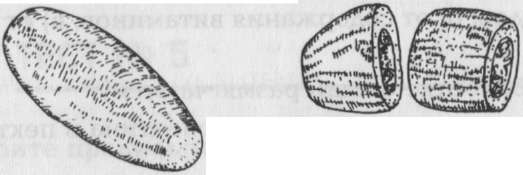 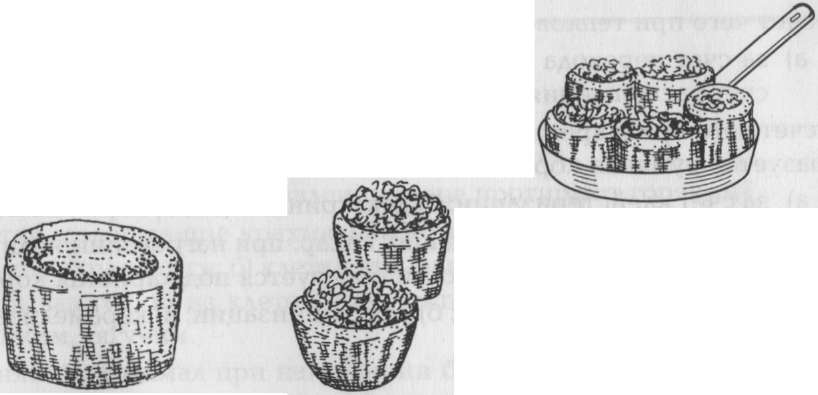 2) Кабачок, нарезают1) Кабачки,на куски цилиндрической   наполняютформы длиной 4... 5 см       фаршем.7.Чтобы сохранить зеленый цвет овощей (щавеля, шпината, зеленого горошка)
при варке из варята) в бурно кипящей воде;б) варят при закрытой крышке.8. Как сохранить яркий цвет свеклы при варке?а) добавить соль; б) добавить уксус; в) добавить сахар.9. Чтобы пюре было пышным, картофель протираюта)  горячим, б) холодным, в) без разницы10. Почему жареные баклажаны горчат, потому что иха) перед тепловой обработкой посыпали перцем; б) не выдержали 10... 15 мин, посыпав солью; в) не посыпали сахаром.11.Почему на рулете картофельном после запекания появляются трещины:а) картофельная масса слишком влажная; б) картофельная масса плохо запанирована, в) не сделали проколы.12.Почему при жарении картофеля фри жир разбрызгивается?а) картофель крупно нарезали; б) картофель не обсушили; в) картофель посыпали солью.13. По представленному набору продуктов определите название блюда:-маргарин, морковь, репа, тыква, цветная или белокочанная капуста, консервированный зеленый горошек, молочный соус средней густоты, соль, сахар. (Вместо молочного можно использовать сметанный соус).     При отпуске можно положить кусочек сливочного масла: а) запеканка, б) овощи припущенные, в) овощи отварные.14.Овощи жарят, до готовности доводят в а) жарочном шкафу, б) в электросковороде, в) на пару.	15.Нарезанные для жарки во фритюре овощи обсушивают а) чтобы сократить время жарки, б) чтобы жир не разбрызгивался, в) для улучшения вкуса.16.При жарении во фритюре жир разогревают до температуры а) 180 °С, б) 220°С, в) 100°С. Эталон ответов: 1. б, г;2. 2, 3, 1, 4;3.1 –б; 2 –а; 3 – г; 4 –в;4.1) –а; 2) – а, в;3) – а, б;  4) – б;  5.1 -2); 2 – 3); 3 – 1); 4 – 4);  6.2), 4), 3), 1);7.а;8.б;9.а;10.б;11. в;  12.б;13.б);14.а);15.б);16. а)КодыНаименованияПоказатели оценки результатаИметь практический опыт:Иметь практический опыт:Иметь практический опыт:Уметь:Уметь:Уметь:Знать:Знать:Знать:З 1ассортимент, товароведную характеристику и требования к качеству различных видов овощей и грибовДифференцированный зачетЗ 2характеристику основных видов пряностей, приправ, пищевых добавок, применяемых при приготовлении блюд из овощей и грибовДифференцированный зачетЗ 3технику обработки овощей, грибов, пряностейДифференцированный зачетЗ 4способы минимизации отходов при нарезке и обработке овощей и грибовДифференцированный зачетЗ 5температурный режим и правила приготовления простых блюд и гарниров из овощей и грибовДифференцированный зачетЗ 6правила проведения бракеражаДифференцированный зачетЗ 7способы сервировки и варианты оформления иподачи простых блюд и гарниров, температуру подачиДифференцированный зачетЗ 8правила хранения овощей и грибовДифференцированный зачетЗ 9виды технологического оборудования и производственного инвентаря, используемых при обработке овощей, грибов, пряностейи правила их безопасного использованияДифференцированный зачетЭлементы модуля, профессиональный модульФормы промежуточной аттестацииМДК 01.01Дифференцированный зачетУПЗачет ППЗачетПМЭкзамен (квалификационный)№ п/пБлюдоСостав используемого фарша1« Картофельная запеканкаА 1)Пассерованный репчатый лук, вареный рис, мелкорубленые яйца, соль, перец, зелень петрушки или укропа;Б    2)сваренные сушеные, мелко измельченные2«Голубцы овощные       грибы, пассерованный репчатый лук, вареные рубленые яйца, соль, перец, зелень петрушки;в  	3) пассерованные нашинкованные соломкой морковь и лук, рис отварной, вареные мелкорубленые грибы, соль, перец, зелень петрушки, можно яйца;г)	4)нарезанные соломкой и пассерованные морковь и репчатый лук, свежие помидоры или томат, пассерованные с морковью и репчатым луком, отварной рис, соль, перец, зелень петрушки.3«Кабачки   фаршированные      грибы, пассерованный репчатый лук, вареные рубленые яйца, соль, перец, зелень петрушки;в  	3) пассерованные нашинкованные соломкой морковь и лук, рис отварной, вареные мелкорубленые грибы, соль, перец, зелень петрушки, можно яйца;г)	4)нарезанные соломкой и пассерованные морковь и репчатый лук, свежие помидоры или томат, пассерованные с морковью и репчатым луком, отварной рис, соль, перец, зелень петрушки.«Перецфаршированный      грибы, пассерованный репчатый лук, вареные рубленые яйца, соль, перец, зелень петрушки;в  	3) пассерованные нашинкованные соломкой морковь и лук, рис отварной, вареные мелкорубленые грибы, соль, перец, зелень петрушки, можно яйца;г)	4)нарезанные соломкой и пассерованные морковь и репчатый лук, свежие помидоры или томат, пассерованные с морковью и репчатым луком, отварной рис, соль, перец, зелень петрушки.